Рег. №________________________ЗАЯВЛЕНИЕ АБИТУРИЕНТА(на базе образования 11 классов)2021 год приемаПрошу зачислить меня в ОГБПОУ «Северский промышленный колледж» для обучения по основной профессиональной образовательной программе среднего профессионального образования.Программы подготовки специалистов среднего звена(выбрать одну приоритетную и две дополнительные)Очная форма обученияЗаочная форма обученияАНКЕТА АБИТУРИЕНТАОЗНАКОМЛЕН(а):Заполняется сотрудниками приёмной комиссией:Зачислен(а) в число студентов_____курса, протокол от «____»_____________2021 г. №_____, приказ от «____»__________________2021 г. №________________________.Приказ о выпуске (отчислении) от «____»___________________20___ г. №__________________.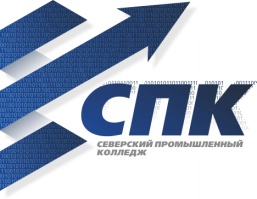 Департамент профессионального образования Томской областиобластное государственное бюджетное профессиональное образовательное учреждение«СЕВЕРСКИЙ ПРОМЫШЛЕННЫЙ КОЛЛЕДЖ»(ОГБПОУ «СПК»)Департамент профессионального образования Томской областиобластное государственное бюджетное профессиональное образовательное учреждение«СЕВЕРСКИЙ ПРОМЫШЛЕННЫЙ КОЛЛЕДЖ»(ОГБПОУ «СПК»)Департамент профессионального образования Томской областиобластное государственное бюджетное профессиональное образовательное учреждение«СЕВЕРСКИЙ ПРОМЫШЛЕННЫЙ КОЛЛЕДЖ»(ОГБПОУ «СПК»)Директору ОГБПОУ «СПК» Бенсону Г.Ф.______________________________________________________Ф.И.О. абитуриентаПриоритет (1,2,3)Шифр специальностиНаименование специальностиИсточник финансированияСрок обученияКвалификация09.02.07Информационные системы и программирование (ТОП-50)бюджет2 г. 10 мес.Разработчик веб и мультимедийных приложений 09.02.07.Информационные системы и программирование (ТОП-50)внебюджет2 г. 10 мес.Разработчик веб и мультимедийных приложений 40.02.01Право и организация социального обеспечениявнебюджет1 г. 10 мес.Юрист44.02.01Дошкольное образованиевнебюджет2 г. 10 мес.Воспитатель детей дошкольного возраста43.02.15Поварское и кондитерское деловнебюджет2 г. 10 мес.Специалист по поварскому и кондитерскому делуПриоритет (1,2,3)Шифр специальностиНаименование специальностиИсточник финансированияСрок обученияКвалификация44.02.01Дошкольное образованиевнебюджет3 г. 6 мес.Воспитатель детей дошкольного возраста40.02.01Право и организация социального обеспечениявнебюджет3 г. 6 мес.ЮристФамилия Имя Отчество Пол (мужской / женский)Дата рождения (день, месяц, год)Место рождения (по паспорту)Гражданство (РФ / иное) Документ, удостоверяющий личность (паспорт / иное)Серия паспортаНомер паспортаДата выдачиКем выдан паспортКем выдан паспортКем выдан паспортКем выдан паспортАдрес регистрации (по паспорту)Адрес регистрации (по паспорту)Адрес проживанияАдрес проживанияТелефон (мобильный)Телефон (домашний)Адрес электронный почтыИННСНИЛССведения об оконченном учебном заведенияСведения об оконченном учебном заведенияСведения об оконченном учебном заведенияНаименование образовательного учрежденияНаименование образовательного учрежденияГод окончания образовательного учрежденияСведения об аттестатеСведения об аттестатеСведения об аттестатеСерия аттестатаНомер аттестатаИзучаемый ранее язык (английский, немецкий, французский) Военный билет/удостоверение гражданина, подлежащего призыву на военную службу (да/нет)ФИО материФИО материМесто работы, должность материМесто работы, должность материИНН материТелефон матери (сотовый, рабочий, домашний)ФИО отцаФИО отцаМесто работы, должность отцаМесто работы, должность отцаИНН отцаТелефон отца (сотовый, рабочий, домашний)ФИО законного представителя (при наличии)ФИО законного представителя (при наличии)Место работы, должность законного представителяМесто работы, должность законного представителяИННТелефон (сотовый, рабочий, домашний)Дополнительная информация (достижения в учебе/спорте/интересы)Дополнительная информация (достижения в учебе/спорте/интересы)Дополнительная информация (достижения в учебе/спорте/интересы)Дополнительная информация (достижения в учебе/спорте/интересы)Наличие статуса(инвалид/сирота/лицо с ОВЗ/ не имею)Являюсь представителем малочисленного народа Севера, Сибири и Дальнего Востока РФ (да/нет). Если да, то укажите наименование народа.Являюсь представителем малочисленного народа Севера, Сибири и Дальнего Востока РФ (да/нет). Если да, то укажите наименование народа.Являюсь представителем малочисленного народа Севера, Сибири и Дальнего Востока РФ (да/нет). Если да, то укажите наименование народа.Нуждаюсь в создании условий обучения по адаптированной основной профессиональной образовательной программе (при наличии заключения психолого-медико-педагогической комиссии; справки об установлении инвалидности) (да/нет)Нуждаюсь в создании условий обучения по адаптированной основной профессиональной образовательной программе (при наличии заключения психолого-медико-педагогической комиссии; справки об установлении инвалидности) (да/нет)Нуждаюсь в создании условий обучения по адаптированной основной профессиональной образовательной программе (при наличии заключения психолого-медико-педагогической комиссии; справки об установлении инвалидности) (да/нет)Нуждаюсь в создании условий обучения по адаптированной основной профессиональной образовательной программе (при наличии заключения психолого-медико-педагогической комиссии; справки об установлении инвалидности) (да/нет)Нуждаюсь в создании условий обучения по адаптированной основной профессиональной образовательной программе (при наличии заключения психолого-медико-педагогической комиссии; справки об установлении инвалидности) (да/нет)Получаю среднее профессиональное образование впервые/повторно (нужное указать)Дата подачи заявления                                 «_____»__________________2021 г.Достоверность предоставленных данных подтверждаюДата подачи заявления                                 «_____»__________________2021 г.Достоверность предоставленных данных подтверждаю_____________________________________________________________________________(подпись абитуриента)И.О. Фамилия_____________________________________________________________________________(подпись родителя, законного представителя)И.О. ФамилияС датой предоставления оригинала документа об образовании в ОГБПОУ «Северский промышленный колледж». на очную форму обучения - до 20.08.2021 г.на заочную форму обучения - до 28.09.2021 г. С датой предоставления оригинала документа об образовании в ОГБПОУ «Северский промышленный колледж». на очную форму обучения - до 20.08.2021 г.на заочную форму обучения - до 28.09.2021 г. _____________________________________________________________________________(подпись абитуриента)И.О. Фамилия_____________________________________________________________________________(подпись родителя, законного представителя)И.О. ФамилияВ соответствии с Федеральным законом от 29 декабря 2012 г. N 273-ФЗ "Об образовании в Российской Федерации", Приказом Министерства образования и науки РФ от 20 января 2014 г. N 22 "Об утверждении перечней профессий и специальностей среднего профессионального образования, реализация образовательных программ по которым не допускается с применением исключительно электронного обучения, дистанционных образовательных технологий" (с изменениями и дополнениями) при реализации отдельных компонентов образовательных программ применяются электронное обучение и дистанционные образовательные технологииВ соответствии с Федеральным законом от 29 декабря 2012 г. N 273-ФЗ "Об образовании в Российской Федерации", Приказом Министерства образования и науки РФ от 20 января 2014 г. N 22 "Об утверждении перечней профессий и специальностей среднего профессионального образования, реализация образовательных программ по которым не допускается с применением исключительно электронного обучения, дистанционных образовательных технологий" (с изменениями и дополнениями) при реализации отдельных компонентов образовательных программ применяются электронное обучение и дистанционные образовательные технологии_____________________________________________________________________________(подпись абитуриента)И.О. Фамилия_____________________________________________________________________________(подпись родителя, законного представителя)И.О. ФамилияУставом, лицензией на право осуществления образовательной деятельности, свидетельством о государственной аккредитации и приложениями к ним, Правилами приема, Правилами внутреннего распорядка Колледжа, Положением об оказании платных образовательных услуг, Положением о защите персональных данных ознакомлен(а) и согласен(а) , в том числе через сайт ОГБПОУ «СПК»Уставом, лицензией на право осуществления образовательной деятельности, свидетельством о государственной аккредитации и приложениями к ним, Правилами приема, Правилами внутреннего распорядка Колледжа, Положением об оказании платных образовательных услуг, Положением о защите персональных данных ознакомлен(а) и согласен(а) , в том числе через сайт ОГБПОУ «СПК»_____________________________________________________________________________(подпись абитуриента)И.О. Фамилия_____________________________________________________________________________(подпись родителя, законного представителя)И.О. ФамилияСогласен(а) на обработку своих персональных данных в порядке, установленном ФЗ от 27.07.2006 года № 152-ФЗСогласен(а) на обработку своих персональных данных в порядке, установленном ФЗ от 27.07.2006 года № 152-ФЗ_____________________________________________________________________________(подпись абитуриента)И.О. Фамилия_____________________________________________________________________________(подпись родителя, законного представителя)И.О. Фамилия